apstiprinĀts
 Daugavpils Bērnu un jaunatnes sporta skolas direktors_________________I. UtinānsDaugavpilī, 2017.gada 27.oktobrīDBJSS2017/112UZAICINĀJUMS piedalīties aptaujā par līguma piešķiršanas tiesībām  Sacensībām daiļslidošanā “Ice Prince&Princess-2017” apbalvojumu izgatavošanaPasūtītājs: 2. Iepirkuma priekšmets: Sacensībām daiļslidošanā “Ice Prince&Princess-2017” apbalvojumu izgatavošana 3. Paredzamā līgumcena: līdz EUR 257,00 bez PVN4. Līguma izpildes termiņš: 2017.gada 2.novembris5. Nosacījumi pretendenta dalībai aptaujā5.1. Pretendent ir reģistrēts Latvijas Republikas Uzņēmumu reģistrā vai līdzvērtīgā reģistrā ārvalstīs;5.2. Pretendentam ir pieredze tehniskajā specifikācijā minētā pakalpojuma sniegšanā;5.3. Pretendentam ir jābūt nodrošinātai mājas lapai, lai būtu iespēja iepazīties ar preču klāstu;5.4. Precīzs pakalpojuma apraksts ir noteiks  tehniskajā specifikācijā (pielikums Nr.1). 6.Pretendentu iesniedzamie dokumenti dalībai aptaujā6.1. Pretendents sastādīts finanšu/tehniskais piedāvājums (2.pielikums)7.Piedāvājuma izvēles kritērijs: piedāvājums, kas pilnībā atbilst prasībām;8.Piedāvājums iesniedzams: līdz 2017.gada 30.oktobrim, plkst.12.00 9.Piedāvājums var iesniegt:9.1.personīgi, vai pa pastu pēc adreses Kandavas ielā 17a, Daugavpilī (3.stāvs, kab.305)9.2.elektroniski (e-pasts: daugavpilsbjss@inbox.lv)10.Paziņojums par rezultātiem: tiks ievietota Daugavpils pilsētas domei tīmekļa vietnē www.daugavpils.lv , sadaļā “Pašvaldības iepirkumi, konkursi”Pielikumā:Tehniskā specifikācija;Finanšu-tehniskā piedāvājuma forma.                                                                                                1.pielikumsTehniskā specifikācijaVeicamā darba uzdevumi: apbalvojumu izgatavošana un piegāde;Pasūtījuma izpildināšana: 2017.gada 2.novembris;Piegāde: bezmaksasTehnisko specifikāciju sagatavojaDaugavpils Bērnu un jaunatnes sporta skolas metodiķe                                                          J. Dedele2.Pielikums2017.gada ____._______________, DaugavpilīFINANŠU - TEHNISKAIS PIEDĀVĀJUMSPiedāvājam izgatavot apbalvojumus par šādu cenu:3. Mēs apliecinām, kā:Līguma izpildes termiņš līdz 2017 gada 2.novembrim;Nekādā veidā neesam ieinteresēti nevienā citā piedāvājumā, kas iesniegts šajā iepirkumā;Nav tādu apstākļu, kuri liegtu mums piedalīties iepirkumā un izpildīt tehniskās specifikācijās norādītās prasības;Pasūtītās preces piegādāsim uz sava rēķina.Paraksta pretendenta vadītājs vai vadītāja pilnvarota persona:Pasūtītāja nosaukumsDaugavpils Bērnu un jaunatnes sporta skolaAdreseKandavas iela 17a, Daugavpils, LV-5401Reģ.Nr.90009242212Kontaktpersona Direktors Imants Utināns, tālr. 65425346, mob.29364652e-pasts: bjssdirektors@inbox.lvNr.p.k.Preces nosaukumsAprakstsMērvienībaCena bez PVN1.Preces nosaukums1.1.“Marijas” figūra – 3 izmēri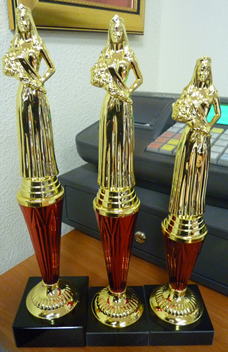 “Marijas” plastikāta figūra zelta krāsā ar sarkanu vidusdaļu, melna marmora pamatne 75x30mm, 3 izmēri: 32cm, 30cm, 28cm,  uz pamatnes krāsaina sublimācijas plāksne saskaņā ar pasūtītāja pievienoto tekstu un logo, t.sk. maketēšana30 gab.1.2.“Zvaigznes” figūra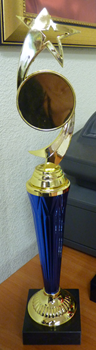 “Zvaigznes” plastikāta figūra zelta krāsā ar zilu vidusdaļu, melna marmora pamatne 65x20mm, 34cm,  uz pamatnes krāsaina sublimācijas plāksne saskaņā ar pasūtītāja pievienoto tekstu un logo, t.sk. maketēšana6 gab.1.3.Medaļa 70mm zelta, sudraba un bronzas krāsā ar  metāla centriņu daiļslidošanas motīvu un ar Latvijas karoga krāsas  lenti 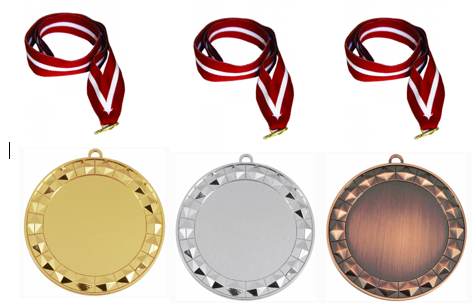 Medaļa zelta, sudraba un bronzas krāsā 70mm ar vietu centriņam d50mm un metāla centriņu d50mm ar daiļslidošanas motīvu un krāsainu lenti 22mm. Reversā krāsaina PVC materiāla uzlīme ar personalizāciju, saskaņā pasūtītāja pievienoto tekstu un logo.9 gab.1.4.Afiša A2 form.Pilnkrāsu druka, 420x594mm, 170 gr. glancēts krītpapīrs, t.sk. maketēšana un dizains4 gab.1.5.Diploms A5 formāts ar maketēšanu un drukuPapīra 350m/g diploms ar maketēšanu un druku saskaņā ar pasūtītāja pievienoto tekstu un logo.65 gab.Kam:Daugavpils Bērnu un jaunatnes sporta skolai, Kandavas iela 17a, Daugavpils, LV-5401Pretendents,Reģ.Nr.Adrese:Kontaktpersona, tās tālrunis, fakss un e-pasts:Datums:Pretendenta Bankas rekvizīti:Nr.p.k.Preces nosaukumsAprakstsMērvienībaCena bez PVN1.Preces nosaukums1.“Marijas” figūra – 3 izmēri“Marijas” plastikāta figūra zelta krāsā ar sarkanu vidusdaļu, melna marmora pamatne 75x30mm, 3 izmēri: 32cm, 30cm, 28cm,  uz pamatnes krāsaina sublimācijas plāksne saskaņā ar pasūtītāja pievienoto tekstu un logo, t.sk. maketēšana30 gab.2.“Zvaigznes” figūra“Zvaigznes” plastikāta figūra zelta krāsā ar zilu vidusdaļu, melna marmora pamatne 65x20mm, 34cm,  uz pamatnes krāsaina sublimācijas plāksne saskaņā ar pasūtītāja pievienoto tekstu un logo, t.sk. maketēšana6 gab.3.Medaļa 70mm zelta, sudraba un bronzas krāsā ar  metāla centriņu daiļslidošanas motīvu un ar Latvijas karoga krāsas  lenti Medaļa zelta, sudraba un bronzas krāsā 70mm ar vietu centriņam d50mm un metāla centriņu d50mm ar daiļslidošanas motīvu un krāsainu lenti 22mm. Reversā krāsaina PVC materiāla uzlīme ar personalizāciju, saskaņā pasūtītāja pievienoto tekstu un logo.9 gab.4.Afiša A2 form.Pilnkrāsu druka, 420x594mm, 170 gr. glancēts krītpapīrs, t.sk. maketēšana un dizains4 gab.5.Diploms A5 formāts ar maketēšanu un drukuPapīra 350m/g diploms ar maketēšanu un druku saskaņā ar pasūtītāja pievienoto tekstu un logo.65 gab.KOPĀ:KOPĀ:KOPĀ:Vārds, uzvārds, amatsParaksts Datums